CVHS WORKSHOP DETAILSWorkshop Topic:   Fruit Tree Pruning (for health and fruit production)Workshop Leader:  Linda PritchardDate:   Saturday, February 16, 2019  (weather dependent) Time:  10:30am -12:30pmCost:  $15.00/person (members) or $20.00 (non-members)Location/address:   TBD (Requesting volunteers from either workshop registrants or general members)Parking:  To follow as needed.     Of course, carpooling is always recommended.  Washrooms:  Washrooms are required    What to Bring:  a sharp pair of bypass pruners.  Safety glasses and gloves are required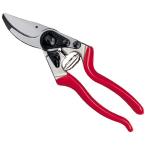 What to wear:  Dress for the weather in clothing that you don’t mind getting dirty or damagedMaximum number of participants:   15Handouts available:   YesWORKSHOP LEADER BACKGROUND:Linda Pritchard has been in the landscaping/horticulture business for 36 years.  After graduating high school, she started her career at a nursery in Montreal.  After four years of helping to manage the nursery, she decided to start her own business.  Lavenders Blue Landscaping was created.  She moved to BC in 1989 continuing her business and came to live on the island in 1994.  In 2017 and 2016 Lavenders Blue Landscaping was one of the top landscape businesses in People’s Choice Award for the Comox Valley Area.  We are delighted to be partnering with Linda for the second time on this very interesting and useful workshop!  Note:  If you can’t make the workshop please send someone in your place and let Sonia Gonsalves and/or June Ballantyne know.  Sonia Gonsalves (sogo@telus.net) or June Ballantyne (jballantyne51@gmail.com)